            Консультация для родителей «Ребенок один дома»                         Первый раз - он трудный самыйПервый раз оставить ребенка одного дома и уйти - это все равно, что пройти по минному полю. Прежде всего, перестаньте нервничать. Даже если у вас на душе кошки скребут, и вы уже готовы все бросить и отказаться от этой затеи, держите себя в руках. Пока вы не поверите, что ребенок вырос и стал вполне самостоятельным, он так и будет прятаться за вашу юбку. Дети на расстоянии чувствуют психологический настрой матери, и если вы будете сильно нервничать, малышу тоже будет тревожно, а почувствовав ваше спокойствие и невозмутимость, ребенок с удовольствием примет новую увлекательную игру под названием "Один дома".Не планируйте на первый день важных дел - все равно ничего не сделаете. Уже через секунду после того, как за вами захлопнется дверь, воображение начнет рисовать страшные картинки о том, что может случиться с ребенком в ваше отсутствие. Правильно говорят - первый раз он трудный самый. Начинать лучше с непродолжительных отлучек, например в ближайший магазин. За 20-30 минут ребенок не успеет совершить ничего ужасного, а лишь почувствует себя взрослым и самостоятельным. К 5-6 годам дети уже более-менее ориентируются во времени и умеют пользоваться часами. Перед уходом подробно объясните ребенку, когда вы вернетесь "Когда большая стрелка будет на цифре двенадцать, а маленькая на семи, я приду". И постарайтесь не опаздывать, ведь ребенок будет ждать вас. Если по возвращении вы застанете малыша испуганным и заплаканным, на некоторое время отложимте попытку приучения к самостоятельности. Значит, ваш ребенок еще морально не готов остаться в одиночестве. Попробуйте проиграть ситуацию в ролевые игры. Например, он - зайчик, а вы - мама-зайчиха. Мама зайчиха ушла за морковкой, а зайчик остался один дома. Пусть ребенок расскажет, чем зайчик будет заниматься, во что играть и чего он боится. Необходимо чтобы ребенок (в роли зайчика, мишки, и т.д.) проговорил все свои страхи несколько раз. Озвученные и проигранные страшные ситуации перестанут ребенку казаться таковыми. Спустя несколько недель вновь повторите попытку оставить ребенка одного.Придя домой, постарайтесь не ругаться на малыша за устроенный им беспорядок. Любопытство - это совершенно естественное чувство (и вам оно тоже присуще). Все мы в детстве мечтали походить на родителей, стать такими же взрослыми и важными. Оставшись в одиночестве, дети, как правило, играют с "взрослыми игрушками", подражая родителям, и от этого никуда не деться. И если однажды, придя домой, вы обнаружите, что вся ваша косметика размазана на лице любимой дочери, шариковые румяна сын использует в качестве пулек для стрельбы, а карандашами от Диора вам подписали открытку, постарайтесь не упасть в обморок и не растерзать детей. Лучше оцените их находчивость. Постарайтесь проявить максимум терпения и тактичности. Если вы не будете сильно ругаться, ребенку быстро наскучит играть вашей косметикой, и он вернется к своим игрушкам. А на первое время уберите подальше те вещи, которые вам, действительно, очень жалко. Довольно скоро кроха перестанет тайком лазить по "запретным" шкафам, поняв, что ничего интересного там нет.       Когда вы убедитесь, что ребенок спокойно переносит получасовые отлучки, можно постепенно увеличивать время. Но если вам необходимо уйти на несколько часов, пообещайте позвонить, чтобы узнать, как у него дела. Вот увидите - после короткого телефонного разговора вам станет намного спокойнее. Но даже если ребенок нормально переносит ваше отсутствие, постарайтесь всегда возвращаться к тому времени, когда ребенку пора спать. Большинство детей нормально переносят часовые отлучки мамы, но засыпать в одиночестве боятся - это природный инстинкт: детям необходимо, чтобы родители оберегали их сон.        Ребенок должен четко усвоить: есть вещи, которые делать нельзя, ни при каких обстоятельствах. Родители должны быть примером для малыша и сами соблюдать правила безопасности. Чтобы ребенок смотрел в глазок и спрашивал «Кто там?», важно самим делать то же самое, акцентируя внимание на необходимости этих моментов.Перед телефонным аппаратом на видном месте и для детей, и для родителей должен висеть список всех самых необходимых номеров: мамин, папин, бабушкин, дедушкин, ближнего соседа, участкового милиции, пожарной и скорой помощи. Важно не только обучить ребенка правилам безопасности, но и регулярно контролировать знание этих правил и их выполнение. Можно провести мини-экзамен, попросив своего знакомого позвонить в дверь, представиться сантехником или милиционером и попросить открыть. И это очень важно, ведь ребенок может открывать дверь только близким родственникам и больше никому. Кем бы они не представлялись, и о какой бы помощи не просили (налей попить, дай таблетку, покорми котенка и т.д.).Нельзя открывать и знакомым друзьям-приятелям. Объясните ребенку, что о визите нужно договариваться заранее.Важно объяснить ребенку, что ни в коем случае нельзя говорить, что он дома один. Хорошим ответом может быть: «Папа устал после ночной смены и спит, я не стану его будить, зайдите позже». После этого ответа нужно отойти от двери, сразу же позвонить родителям и рассказать им о визитере.Что делать ребенку если….Если начинают ломать дверь, то необходимо срочно вызывать милицию. Для этого ребенку необходим перед глазами телефон милиции, а так же собственный адрес (иногда в панике ребенок забывает адрес, который раньше знал назубок).Что делать ребенку если….          Если человек за дверью говорит о том, что в доме пожар или ваша квартира заливает соседнюю снизу, нужно сразу же позвонить родителям, чтобы они сказали, какое решение принять. Как бы не кричали люди за дверью, открывать не стоит до того, как не свяжитесь с родителями или соседями, телефоны которых оставили вам мама и папа.         Если родители планируют оставлять ребенка одного дома, важно заблаговременно подумать об укреплении двери, подборе надежного замка и установке профессиональной службой охраны тревожной кнопки. В случае опасности малыш может нажать на нее, подав сигнал с призывом о помощи вооруженному наряду, который должен прибыть на место в течение нескольких минут.И помните самое главное – если ребенок боится оставаться один дома,значит, он еще не готов к этому.         Основные рекомендации очень хорошо изложены в книге Юрия Петровича Дубягина, полковника милиции, и детского писателя Ольги Богачевой «Школа выживания, или 56 способов защитить ребенка от преступления».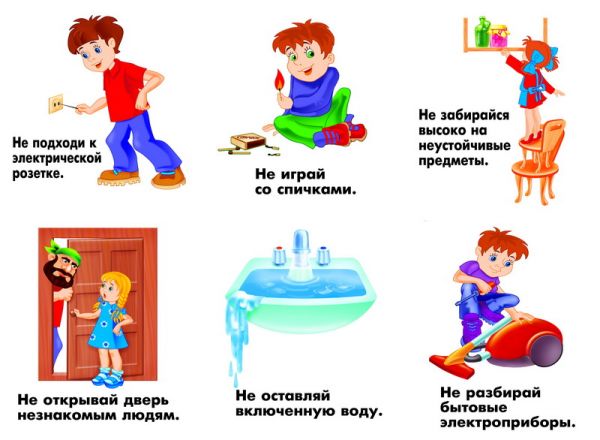 Консультация для родителей «Домашний театр»
      Часто нам приходится думать, чем занять своего ребенка в свободное время. Пробуйте все вместе с вашим чадом лучшим другом и помощником, создать свой «маленький» домашний театр. Создавая его, вы  вместе с ребенком научитесь  делать кукол, шить костюмы, рисовать декорации, писать сценарий, оформлять сцену и, конечно же, показывать сам спектакль.  
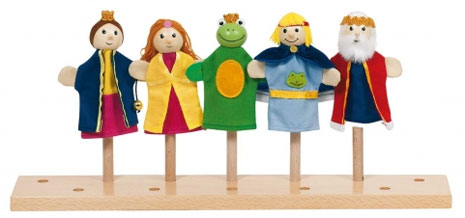   Домашний театр для ребенка — это творчество в чистом виде, он развивает воображение, помогает ребенку стать увереннее в себе, приобрести первые навыки выступления на публике. Без вашей помощи не обойтись, но потраченные время и усилия того стоят.  Для детей 3-4 лет идеально подойдет кукольный театр, поскольку они еще не готовы разучивать роли и выходить на сцену перед своими домочадцами. Кукольный театр очень похож на обычную игру с игрушками. Для этого возраста подойдут знакомые народные сказки («Теремок», «Репка», «Курочка Ряба»).
           Чтобы поставить кукольный мини-спектакль, вам потребуется специальный реквизит: пальчиковые куклы, куклы на руку или просто игрушки.  Позаботьтесь о ширме, за которой будет прятаться маленький кукловод, и о фоне. Для небольших домашних представлений ширмой может стать диван, за которым легко спрятаться. 
           Не забывайте фантазировать: введите новых персонажей, добавьте смешные эпизоды или же переделайте концовку. 
           Очень интересно будет сочинить и разыграть собственную историю. Для начала будет лучше, если вы сами разыграете представление. А со временем малыш включится в игру, выбрав для себя любимого персонажа. Кукольный театр можно купить, или создать своими руками, решать вам.            Театр теней. Для постановки вам потребуется светлый экран (можно использовать белую простыню или большой лист бумаги), лампа или фонарик. Ваш ребенок будет с большим удовольствием смотреть загадочные черно-белые сказки или создавать их сам, если вы научите его изображать простые фигуры — собачку, птичку, обезьянку. Кстати, это отличный способ для развития мелкой моторики.         Также стоит упомянуть магнитные театры, как замечательный способ развития образного и творческого мышления у дошкольников. Магнитные комплекты позволяют деткам дошкольного возраста самостоятельно создавать свои собственные сказки и истории.          Ролевые игры. В этих играх основа – сюжет. И у малыша должна быть определенная роль, соответствующая его возрасту и предпочтениям. Малыш может стать героем из любимого мультика или игры, животным, суперменом…       Деткам чуть постарше можно перейти от кукольного театра к «настоящему» с ролями, костюмами и декорациями. При подготовке костюмов в ход пойдут старые платья, лоскутки тканей, платки.  Для грима пожертвуйте содержимым своей косметички, наверняка там найдется много уже ненужной косметики.  Музыка – вот что помогает ожить сказке. Чтобы спектакль стал более веселым и ярким, можно подобрать музыкальное сопровождение. Запишите на диск и включайте негромко музыку во время представления. Натяните веревку и повесьте на нее большой кусок полотна или гардины – вот и получилась ширма. Украсить ширму можно вырезанными из бумаги цветами, птичками, звездами или снежинками, в зависимости от вашей фантазии и темы спектакля.  Какой же театр без декораций? Их подготовка в домашних условиях может занять время.  Декорации делайте так, чтобы их можно было использовать в других спектаклях. Например, деревья можно с одной стороны раскрасить зеленым, а с другой стороны желтым цветом, чтобы показать осень и лето. Можно натянуть нитку и на нее повесить, вырезанные из картона, солнышко и облака. Творите вместе с крохой, придумывайте вместе, что еще можно сделать. Советы для организации домашнего театраРебенок с удовольствием примет участие в оформлении сцены. Не важно, если что-то будет вырезано и раскрашено неаккуратно, важно, что ребенок это делал с удовольствием. Творите вместе с малышом, придумывайте с ним.Для себя оставьте роль рассказчика – должен же кто-то вести повествование: «Жили-были дед да баба…» и руководить всем процессом: следить за выходом маленьких артистов, подсказывать слова, если кто-то разволнуется.Главное помните, что дети – не актеры. У них не хватит терпения выучить свою роль на зубок, поэтому не пытайтесь добиться от них актерской отдачи и идеальной слаженности. Так вы легко можете отбить интерес к вашей увлекательной затее.Не жалейте времени на домашние постановки – результат будет стоить того, ведь для ребятишек это настоящий праздник. В заключении хочется отметить, домашний театр поможет научить ребенка правильно вести диалог, искать выход из сложных ситуаций, развивать память и самостоятельность мышления, обогащать словарный запас. А детская память сохранит яркие впечатления о вашем увлекательном совместном времени провождении. 

         Театрализованные игры развивают у детей выразительную речь и творческие способности. И хотя увлечение домашним театром, как правило, заканчивается вместе с детством, навыки общения, импровизации, фантазии, а главное – разговорные навыки остаются. Любые выступления раскрепощают ребенка и помогают побороть стеснительность.                                             Желаем успехов!           Консультация для родителей «Сказка в жизни ребенка»Роли детских сказок в развитии детей многогранны. От развития фантазии до развития правильной речи. Сказка является неотъемлемым элементом в воспитании детей. Она на доступном языке учит детей жизни, рассказывает о добре и зле. Дети легче понимают сказку, чем пресную взрослую речь.Сказки очень важны для развития ребенка, но важно уметь подбирать произведения по уровню развития ребенка. Не правильно читать, скажем, трех-четырехлетнему малышу сказки Пушкина «О рыбаке и рыбке». Больше времени займут объяснения, кто такая «столбовая дворянка» или что такое невод. И к концу первой страницы этого бессмертного произведения ребенок потеряет к сказке весь интерес, и весь ваш энтузиазм не поможет вернуть его. Не торопитесь! Отложите сказки Пушкина в сторону и возьмите в руки книжку более подходящую трехлетке, а до Пушкина малыш дорастет попозже.Для чтения сказок важно выбрать «правильное» время, когда ребѐнок будет спокойным и в хорошем настроении. Можно делать это перед сном, когда есть время обсудить сказку. Читать нужно с удовольствием и не отвлекаться, это принесѐт больше пользы и положительных эмоций. Сказки расширяют познания детей. Роль детских сказок в воспитании детей не может быть не замечена. Ребѐнок, представив образы, учится понимать внутренний мир героев, сопереживать им и верить в силы добра.Сказка является одним из самых доступных средств, для полноценного развития ребѐнка. Не нужно преуменьшать роль детских сказок в воспитании детей. Если правильно подобрать сказки с возрастными особенностями детей, можно положительно влиять на эмоциональное состояние ребѐнка. Корректировать и улучшать его поведение. Если обращать внимание на нелюбимых и любимых героев ребѐнка, можно вовремя выявить и скорректировать возможные психологические проблемы ребѐнка. Фантазию ребѐнка легко направить как в положительное, так и в отрицательное русло развития. Начинать лучше со сказок имеющих простой сюжет. Воспитание сказкой должно способствовать воспитанию уверенности в себе и своих силах.Для детей 3-4 лет уже можно помимо сказок о животных вводить сказки с сюжетом, отражающим взаимоотношения людей. Например, сказки: «Морозко», «Крошечка-Хаврошечка», «Мороз Иванович», «Маша и медведь», «Гуси-лебеди», «Сестрица Алёнушка и братец Иванушка» и т.п. Для детей этого возраста можно уменьшить показ иллюстраций или показывать иллюстрации уже после изложения сказки.В 5-7 лет ребёнок уже способен пересказать сказку, играет в игры-драматизации, способен помочь своим героям стать такими же сильными как он сам. В этом возрасте можно выделить предпочтения детей по половым различиям, например, девочки предпочитают сказки про принцесс, а мальчики про героев. Всем детям этого возраста нравятся волшебные сказки, в которых присутствуют волшебные предметы, происходит колдовство, волшебство. Нравятся сказки и про животных, например, «Три поросёнка». Детей этого возраста знакомят с авторскими сказками. К семи годам детей знакомят со сказками, состоящими из множества частей, например, «Волшебник Изумрудного города», «Незнайка», «Чиполино» и т.д. Сейчас много современных сказок. Детям очень нравится приносить подобные книги в детский сад и делиться со сверстниками новыми поворотами событий. Затем они разыгрывают эти сказки в сюжетно-ролевых играх, а так же любят режиссёрские, добавляя что-то новое. Из старых русских сказок для этого возраста подойдут «Царевна-лягушка», «Василиса прекрасная», «Молодильные яблоки» и т.д.Как знакомить ребёнка со сказкой.Во-первых, сказку лучше рассказывать, а не читать. Рассказанный текст лучше воспринимается, чем прочитанный. Конечно, это касается русских народных, а не длинных авторских сказок.Во-вторых, хорошо бы рассказывать сказку от имени определённого сказочника, его роль может выполнять театральная кукла-перчатка. Ребёнку будет так интереснее воспринимать повествование.В-третьих, рассказывать или читать сказку следует с выражением, изменяя голос героев. Эмоциональный эффект от такого изложения материала будет лучше. И ребёнок запомнит эмоционально рассказанный текст лучше.В-четвёртых, у дошкольников образное мышление, поэтому, для лучшего восприятия нужно демонстрировать иллюстрации к сказке.В-пятых, в русских народных сказках часто встречаются старорусские непонятные слова или названия предметов старины, которых ребёнок никогда не видел, поэтому по ходу изложения следует пояснять непонятные слова ребёнку, заменяя их синонимами.В-шестых, после знакомства ребёнка со сказкой необходимо провести с ребёнком беседу, в которой выяснить, какой из героев понравился малышу, какой не понравился, почему? Из беседы вы увидите не только отношение ребёнка к главным героям, но и понял ли малыш содержание сказки, уловил ли её смысл. Здесь идёт так же работа по развитию речи.Помните, для гармоничного развития ребёнку необходимо чтение книг в домашнем кругу!